Många broar till framtidenLandskapsregeringen har några former av stöd för energieffektivisering och klimatvänliga åtgärder. Dessa bör dock sammantaget täcka så många former som möjligt av förnyelsebar energiproduktion.FÖRSLAGRubrik i den allmänna motiveringen: Broar till framtiden, sid 6Motiveringen: Följande text läggs till i det tredje stycket efter sol och vind: ”,vatten, luft, jord och biomassa”. 	Mariehamn den 12 november 2018	Stephan Toivonen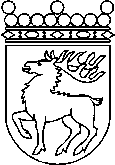 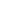 Ålands lagtingBUDGETMOTION nr 1/2018-2019BUDGETMOTION nr 1/2018-2019Lagtingsledamot DatumStephan Toivonen2018-11-12Till Ålands lagtingTill Ålands lagtingTill Ålands lagtingTill Ålands lagtingTill Ålands lagting